ЗАВТРАК, 12 ДЕНЬ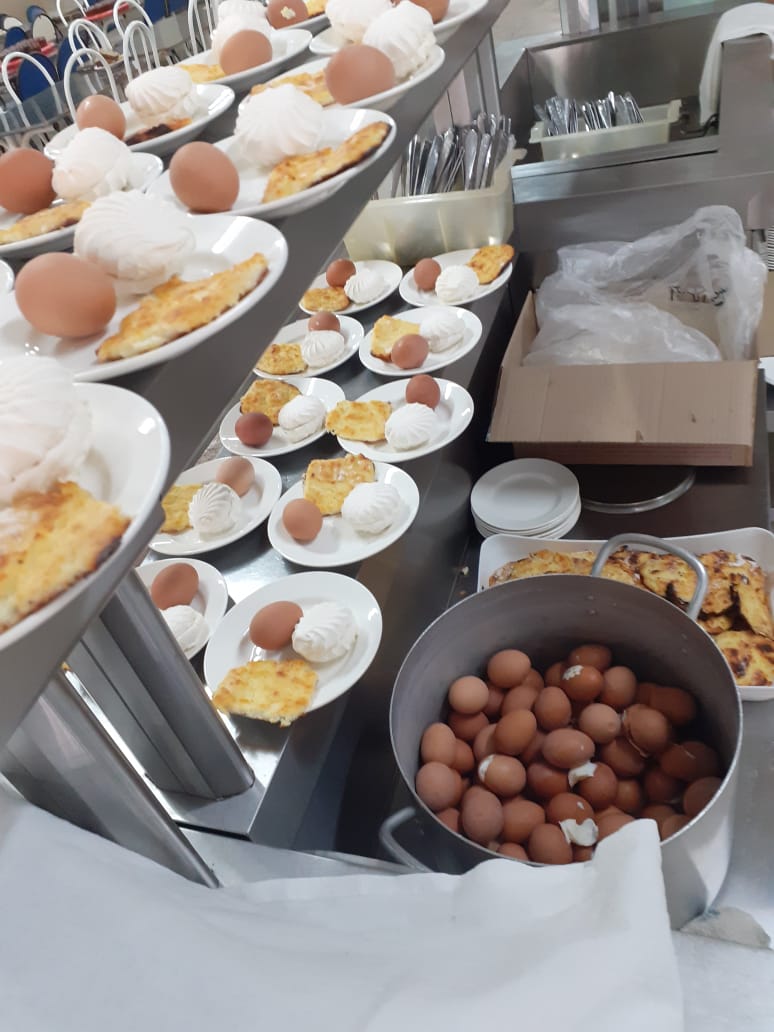 №Наименованиеблюд№Наименованиеблюд2Сырники творожные 3Зефир пром. произв.4Чурек пшеничный5Чай с лимоном